Publicado en  el 05/05/2014 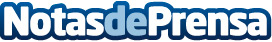 Aspace Navarra pone en marcha una nueva línea de tratamiento de residuos con la ayuda de Bankia Bankia ha donado un total de 20.000 euros a Aspace Navarra para apoyar este proyecto de integración laboral de personas con discapacidadDatos de contacto:BankiaNota de prensa publicada en: https://www.notasdeprensa.es/aspace-navarra-pone-en-marcha-una-nueva-linea_1 Categorias: Navarra http://www.notasdeprensa.es